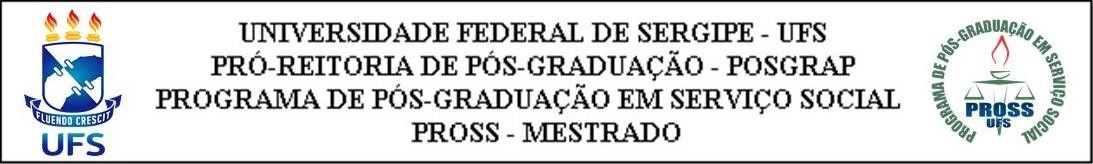 EDITAL Nº 03/2021 PROSS/POSGRAP – VAGAS INSTITUCIONAIS RESULTADO DA HOMOLOGAÇÃO DE INSCRIÇÃO DOS/AS CANDIDATOS/AS AS VAGAS 2021.2 APÓS ANÁLISE DE RECURSOSSão Cristóvão, 01 de junho de 2021. Comissão de Seleção: Prof.ª Dr.ª Nailsa Maria Souza Araújo Presidente Prof.ª Dr.ª Maria da Conceição Vasconcelos Gonçalves Titular Prof.ª Dr.ª Nelmires Ferreira da Silva Titular Prof. Dr. Paulo Roberto Félix dos Santos Titular Prof.ª Dr.ª Silmere Alves Santos Titular Prof.ª Dr.ª Tereza Cristina Santos Martins Titular Prof.ª Dr.ª Flávia Augusta Santos de Melo Lopes Suplente Prof.ª Dr.ª Josiane Soares Santos Suplente Cidade Universitária Prof.º Jose Aloísio de Campos - Av. Marechal Rondon, S/N, Jardim Rosa Elze Telefone: (79) 3194-6357- CEP: 49100-000 - São Cristóvão/SE E - mail: pos.servicosocial.ufs@gmail.com Nº DE INSCRIÇÃO SITUAÇÃO DA INSCRIÇÃO MOTIVO DO INDEFERIMENTO 85747 DEFERIDA 86251 DEFERIDA 86127 DEFERIDA 